ЗаявкаНа участие в семинаре: Туристический калейдоскоп«Активный туризм - профсоюзные путешественники»загородный комплекс «КОМПЬЮТЕРиЯ»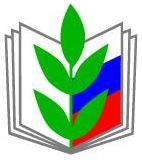 ПРОФЕССИОНАЛЬНЫЙ СОЮЗ РАБОТНИКОВ НАРОДНОГО ОБРАЗОВАНИЯ И НАУКИ РОСИЙСКОЙ ФЕДЕРАЦИИ(ОБЩЕРОССИЙСКИЙ ПРОФСОЮЗ ОБРАЗОВАНИЯ)ТВЕРСКАЯ  ГОРОДСКАЯ  ОРГАНИЗАЦИЯ ПРОФЕССИОНАЛЬНЫЙ СОЮЗ РАБОТНИКОВ НАРОДНОГО ОБРАЗОВАНИЯ И НАУКИ РОСИЙСКОЙ ФЕДЕРАЦИИ(ОБЩЕРОССИЙСКИЙ ПРОФСОЮЗ ОБРАЗОВАНИЯ)ТВЕРСКАЯ  ГОРОДСКАЯ  ОРГАНИЗАЦИЯ 170100, г. Тверь, ул. Вагжанова, 14E-mail:  gorkom8-4822342986@yandex.ruтел. (8-4822) 34-29-86;  8-910-830-0505 www.tver-edun.ruДата: 31 октября -2 ноября 2022 г Дата: 31 октября -2 ноября 2022 г Дата: 31 октября -2 ноября 2022 г Первичная профсоюзная организация: Первичная профсоюзная организация: Первичная профсоюзная организация: Председатель ППО:Председатель ППО:Председатель ППО:Ф.И.О.Дата рожденияДолжность1. тел. моб.:e-mail:2.тел. моб.:e-mail: